Logic model templateThis template is intended to be used in conjunction with the Introduction to logic models. Alternatively, contact College Research via research@college.pnn.police.uk.Problem 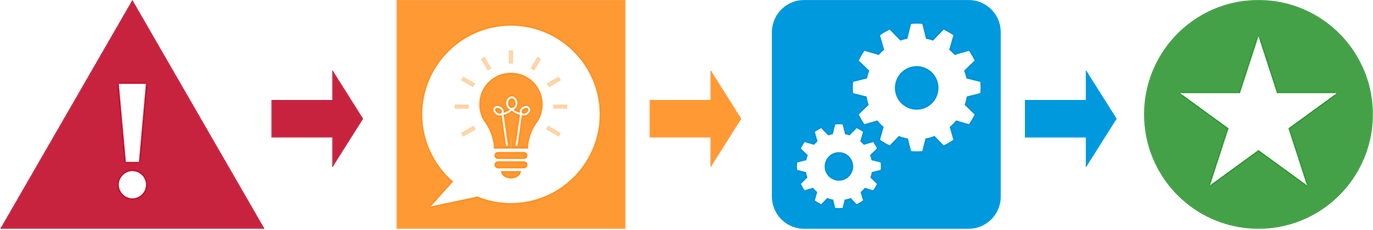 Describe your problem here. The description of your problem should be based on analysis of data and relevant information.Logic checklist:Do you understand the real cause of the problem?Do you need to collect more information to improve understanding?Response Describe your planned intervention here. It should address the cause of your problem.Logic checklist:How and why will your response address the problem?What are the casual links between your intervention and the root cause of the problem?OutputsDescribe what you expect to be produced as a result of your response.Logic checklist:What must be in place for your response to work as intended? (For example, training, new technology, sufficient resources)?What might go wrong?Are the expected outputs realistic?OutcomesDescribe the changes you expect as a result of your intervention in the short, medium and long term here.Logic checklist:How are your outcomes linked to your response?How will you know it is your intervention that has led to the outcomes measured? Could it be other things impacting outcomes?Can you generalise your results? Would you expect the same outcomes in other circumstances?Do you have the data that can reliably measure the expected outcomes?